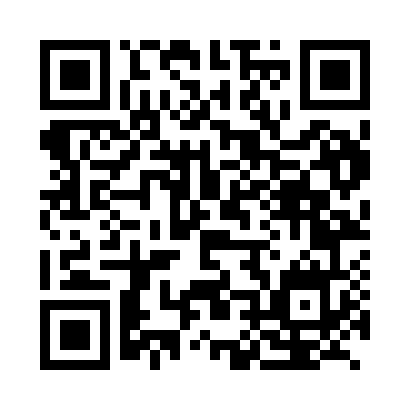 Prayer times for Arica, ChileWed 1 May 2024 - Fri 31 May 2024High Latitude Method: NonePrayer Calculation Method: Muslim World LeagueAsar Calculation Method: ShafiPrayer times provided by https://www.salahtimes.comDateDayFajrSunriseDhuhrAsrMaghribIsha1Wed5:416:5612:383:556:217:312Thu5:416:5612:383:556:207:303Fri5:426:5612:383:546:207:304Sat5:426:5712:383:546:197:305Sun5:426:5712:383:546:197:296Mon5:426:5712:383:536:187:297Tue5:436:5812:383:536:187:288Wed5:436:5812:383:536:177:289Thu5:436:5812:383:526:177:2810Fri5:436:5912:383:526:167:2711Sat5:436:5912:383:526:167:2712Sun5:446:5912:383:526:167:2713Mon5:447:0012:383:516:157:2714Tue5:447:0012:383:516:157:2615Wed5:457:0012:383:516:157:2616Thu5:457:0112:383:516:147:2617Fri5:457:0112:383:516:147:2618Sat5:457:0112:383:506:147:2619Sun5:467:0212:383:506:147:2520Mon5:467:0212:383:506:137:2521Tue5:467:0312:383:506:137:2522Wed5:467:0312:383:506:137:2523Thu5:477:0312:383:506:137:2524Fri5:477:0412:383:506:127:2525Sat5:477:0412:383:496:127:2526Sun5:487:0412:383:496:127:2527Mon5:487:0512:383:496:127:2528Tue5:487:0512:393:496:127:2529Wed5:487:0512:393:496:127:2530Thu5:497:0612:393:496:127:2531Fri5:497:0612:393:496:127:25